Suggested slogans for placards  - choose font and set up placards as you wish  !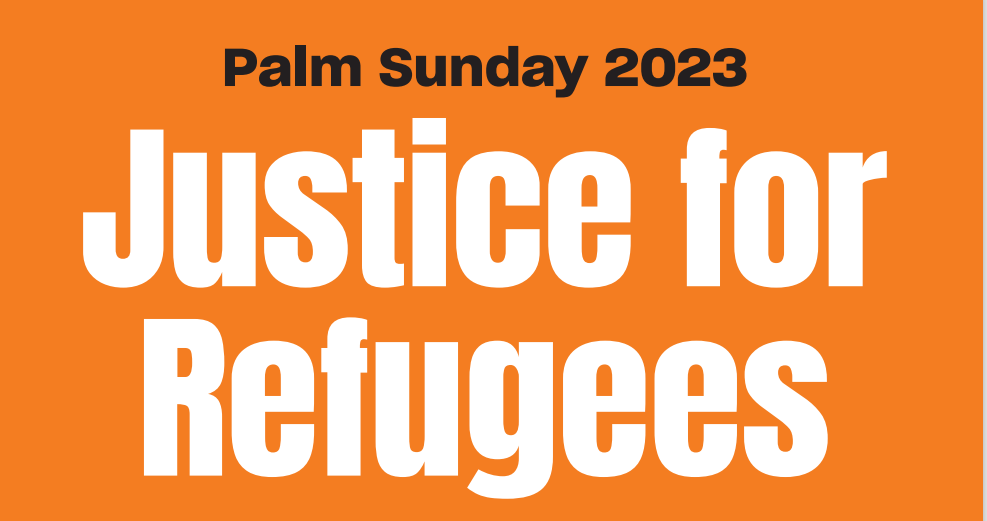 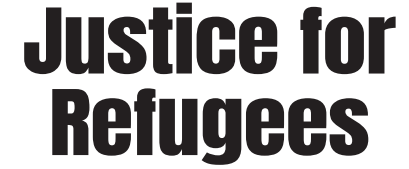 PERMANENT VISAS FOR ALL REFUGEES  12,000 PEOPLE STILL IN LIMBOENOUGH !PERMANENT VISAS FOR ALL REFUGEES  NOBODY LEFT BEHINDPERMANENT VISAS FOR ALL REFUGEES10 YEARS IN LIMBOENOUGH!PERMANENT VISAS FOR ALL REFUGEES!12,000 PEOPLE STILL IN LIMBO10 YEARS TOO LONG10 YEARS ON BRIDGING VISASENOUGH!PERMANENT VISAS FOR ALL REFUGEESJUSTICE FOR REFUGEESABOLISH ‘FAST TRACK’ PROCESS!FAIR PROCESSING NOW!